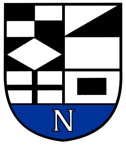 NERINGOS SAVIVALDYBĖS TARYBASPRENDIMASDĖL NERINGOS SAVIVALDYBĖS TARYBOS 2016 M. BALANDŽIO 21 D. SPRENDIMO NR. T1-90 „DĖL PARDUODAMŲ NERINGOS SAVIVALDYBĖS BŪSTŲ IR PAGALBINIO ŪKIO PASKIRTIES PASTATŲ SĄRAŠO PATVIRTINIMO“ PAKEITIMO2021 m. balandžio 29 d. Nr. T1-82NeringaVadovaudamasi Lietuvos Respublikos vietos savivaldos įstatymo 18 straipsnio 1 dalimi, 
Neringos savivaldybės taryba nusprendžiapakeisti Parduodamų Neringos savivaldybės būstų ir pagalbinio ūkio paskirties pastatų sąrašą, patvirtintą Neringos savivaldybės tarybos 2016 m. balandžio 21 d. sprendimu Nr. T1-90 „Dėl parduodamų Neringos savivaldybės būstų ir pagalbinio ūkio paskirties pastatų sąrašo patvirtinimo“, ir išdėstyti jį nauja redakcija (pridedama).Šis sprendimas gali būti skundžiamas Lietuvos Respublikos administracinių bylų teisenos įstatymo nustatyta tvarka Lietuvos administracinių ginčų komisijos Klaipėdos apygardos skyriui 
(H. Manto g. 37, Klaipėda) arba Regionų apygardos administracinio teismo Klaipėdos rūmams (Galinio Pylimo g. 9, Klaipėda) per vieną mėnesį nuo šio teisės akto paskelbimo arba įteikimo suinteresuotam asmeniui dienos.Savivaldybės mero pavaduotojas 				Narūnas LendraitisAina Kisielienė2021-04-29